Michelago Public SchoolSchool and Family Working Together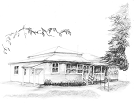 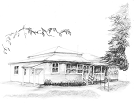 LEARNING SUPPORT POLICY AND PROCEDURESStaff involved in reviewing document: C Plummer  S Tillack  C RyanIncorporating Every Student, Every School and Disability Standards for EducationDeveloped May 2015Every Student Every School is an initiative providing better learning and support for students with a disability, learning or behaviour need in our public schools. Every Student Every School is structured around a Learning and Support Framework for all NSW Public Schools.There are four key drivers in the development of learning adjustments for students with disability and/or additional learning needs in our schools. These are:CAPABILITYINCLUSIONDIVERSITYACCOUNTABILITYUnderpinning this is our commitment to the implementation of the Australian Curriculum, our obligation to the Australian Disability Discrimination Act (DDA), the Disability Standards for Education (2005), the nationwide implementation of the National Disability Insurance Scheme and the commitment of the NSW DEPT of EDUCATION, National Professional Standards for Teachers and Principals. We also include the three dimensions of the NSW Quality Teaching Framework: Intellectual qualityQuality learning EnvironmentSignificanceAll these are essential to improved student learning outcomes.Meeting the needs of these students requires the collective and individual capacity of all of us to deliver quality learning experiences to all students in every school, every day, every lesson.TABLE OF CONTENTS : Michelago Public School Learning Support Policy StatementDefinitionsLearning Support Team (LST)Individual LSTFunction of the LSTCore MembersRoles  -PrincipalLST CoordinatorLST MembersClassroom Teachers (CT)Case Managers (CM)OUR SCHOOL LST Referral ProcessFlowchartThe 4 Levels of SupportReading Recovery (RR)Integration Funding SupportApproved uses of Funding SupportDisability Standards for EducationEvery Student, Every School (ESES)Packages of SupportEmployment of Temporary and Casual TeachersSchool Learning Support Officer (SLSO)Reappraisal of Student ProgressAppendicesOUR SCHOOL Levels of SupportLST Meeting: Referral ProcessReferral to Counsellor through LSTThe Role of School-Based Personnel:School Counsellor (SC)LaST (Learning and Support Teacher)AP –LaS (Assistant Principal – Learning and Support)School Learning Support Officer (SLSO)Learning Support Plan examples and Blackline MastersAccommodations and Adjustments ProformaInformation for ParentsList of AcronymsOur School Public School Learning Support PolicyObjectives – Policy StatementAt Our School Public School, students have the right to receiveappropriate and relevant curriculum as per mandatory Board of Studies syllabuses.Some students require reasonable accommodations and adjustments to curriculums, especially those students with a disability.All Our School Public School staff will treat students with disabilities on the same basis as those without disability.The Our School Public School Learning Support Team plays a key role in ensuring that the specific needs of all students are met, via resource allocation, providing professional learning for staff and working collaboratively with parents.Our School Public School teaching staff are to be provided with a succinct, manageable referral process which enables both in-school and out-of-school support to be accessed.Audience and applicabilityThis policy applies to all Our School Public School teaching and support staff. It also applies to students who attend Our School Public School, parents and carers.ContextThis policy complies with:DET 2007 Funding Support- Students with Disabilities in Regular Classes Support Document Assisting Students with Learning Difficulties 2007Every Student, Every School – Learning and Support DEC 2012 Commonwealth Disability Standards for Education 20054.	Responsibilities and delegationsLearning Support Team Coordinator:preparation of draft policy and support documentcommunicate policy to all staff upon acceptance of policy and support documents by OUR SCHOOL LSTLearning Support Teamaccept the policy and support document and make recommendations where appropriateOur School Public School staffaccept the policy and support document in its final and complete formcarry out the duties expected of staff as per policy and support documentDEFINITIONS:The Learning Support Team (LST) provides a mechanism to:coordinate a whole-school approach to identifying and supporting students with adjusted learning needsfacilitate a whole-school approach to the development of personalised learning and support in consultation with students and parentssupport the additional professional learning needs of staffallocate available resources to promote effective learning and support for students.Source: Public Schools NSW 2012The Individual Learning Support Team is established by the Learning Support Team. It specifically addresses the learning needs of each individual student.Function of the OUR SCHOOL LST:OUR SCHOOL LST manages individual, group, whole-school programs for students, eg. additional learning needs, disabilities, ESL, behaviour, giftedness, transition, some aspects of welfare and health.The OUR SCHOOL LST manages any aspect of learning.CORE MEMBERS OF THE OUR SCHOOL LEARNING SUPPORT TEAMPrincipalSchool CounsellorLearning and Support Teacher (LaST)Classroom teacher(s)At Our School, the LST is open to all staff members who are interested in, or are advocates for particular students or programs.Roles within the OUR SCHOOL  LSTeam PRINCIPALensure recommendations by the LST are included in the OUR SCHOOL Management PlanLST COORDINATORSee Attachment: LAST Role Statementconvene regular meetings develop meeting agenda and maintain LST documentsaccept referrals from teaching staff regarding students in their careformalise student Packages of Support and communicate these to relevant staff/parentsLSTeamidentify school needs and establish school priorities based on data availabilityprofessional learning of staffcoordinate resources (human and material)identify resource needsassist in development of school Learning Support Policycollaboratively plan to develop action plans with strategies to support students and staffliaise with students, staff, parents and outside agenciesCLASSROOM TEACHERS (CT)refer students to the LST when programs are not meeting student needsattend LST meetings when requiredimplement and coordinate LST recommendations within the classroommonitor student progress and communicate regularly with LSTOUR SCHOOL INDIVIDUAL LEARNING SUPPORT TEAMSThe OUR SCHOOL LST may decide that to meet the student’s ongoing learning needs more effectively, an Individual Learning Support Team may be appropriate.Members/Stakeholders of the Individual LSTParents/CaregiversClass TeacherOther relevant members may include:Principal or delegateSchool CounsellorLearning and Support TeacherAboriginal Support, ESL (English as a Second Language) teacher, SLSO, OT (Occupational Therapist), Speech Pathologist, Disability Programs Consultant, OOHC Coordinator, HSLOItinerant teachers (transition, hearing, vision etc)The studentOUR SCHOOL LST REFERRAL PROCESS FLOWCHART	↓→↓↓→↓↓↓→Adjustments to Classroom ProgramsAccommodations and/or learning adjustments to the classroom program.Suggested accommodations and /or learning adjustments may include:Programming notes to cater for individual student.Simplify instructionsPrompting/cuesIndividualised instructionCorrective feedback & setting agreed goal or targets with student.Transition information from previous year.Following and monitoring behaviour plans/ code bookletsInvolving parents- phone call / interviewPlease refer to Accommodations and Adjustments sheet in the blackline masters section of this document for further strategies and a programming proforma.Support from Specialist Resources within Michelago Public SchoolResources within the school that can support the teacher could be;Learning and Engagement AdvisorLearning and Engagement OfficerSchool counsellorLearning and Support TeacherSchool Learning Support OfficerAboriginal Education AssistantOnline Inclusion ProgramsOther staff that have an area of interest or are professionally developed in certain aspectsMentorsOOHC CoordinatorsOur School Public School’s Learning Support TeamOur Role in the Referral Process:At LST meetings, address some of the following:				Discussion of referral.																				Brainstorm of instructional/intervention strategies and student needs.Programs selected, adapted or devised.Personnel – needed to support student.Personnel - decide on how the program can be implemented.Organisational procedures for program implementation discussed.Timelines are set.Decisions are recorded.Set dates for follow up or progress meetings.At subsequent meetings decisions are made to regarding intervention and continuation, termination or referral for out of school support.LST feeds back information to stakeholders and school staff regularly.At times, decisions will need to be made by the Principal (or nominee) regarding the best course of action required for each individual case.Order of Referral to the Counsellor through the LSTSC or LST contact parent informing of referral to school counsellorRelevant consent forms are sent home to parent/carer for completion.LST completes referral form to counsellor, providing counsellor a package with parent consent form, referral and teacher referral.Counsellor makes decisions of the nature of the assessment and completes the necessary assessments. Counsellor will provide teacher (who is knowledgeable of the student) further forms to complete if required.Counsellor contacts parent/carer.Feedback is then given back orally to the LST.Based on information gained, the LST discusses future interventions and support.LST coordinator organises an Individual Learning Support Team comprising of LST Coordinator/ Case Manager/Counsellor/LaST/parent or carer/any additional support person e.g. School Learning Support Officer, district personnelAt individual LST meetings, review what has happened, identify areas student is eligible for accessing based on what the counsellor sees as the priority with the LST. Complete the appropriate forms. Recommendations are made in conjunction with the parent.Michelago Public School LST Referral FormThe OUR SCHOOL LST includes: C Plummer  S Tillack  C Ryan  F LaneReferrals are to be given to C Plummer to take to the LST meeting The LST will assist in providing strategies for teachers based on the needs of the student/s.The teacher will be informed of the timing of the follow-up meeting with the student’s parents and other stakeholders, if deemed necessary.     Student Name:	                                                                                                Class:                DOB:	Teacher:	                           Date Referred:                      	REFERRED BY:  	Reasons for Referral: (Please tick and elaborate more specific details on the line).Hearing  Vision  Speech  Receptive Language Expressive Language   Fine Motor SkillsGross Motor Skills  Classroom Behaviour   Playground Behaviour   Learning DifficultyTalented or Gifted Child  Emotional  ESL/NESB  Attendance/HSLO   Physical Repetition OtherStrategies Used to Date: Please complete LST Action Sheet and attach to this referralHas the parent/carer been contacted regarding this referral? Y/NIdentified Strengths:Areas for Development:Other relevant background information (eg attendance, possible causes, health, record card info,)Relevant Assessment Data :  attachedClass Teacher:	LEARNING and SUPPORT TEAM RECOMMENDATIONS:LST Coordinator’s signature: Date: 	FUNDING SUPPORT – Students with Disabilities in the Regular ClassroomAt Our School Public School, all students have the right to be catered for academically, physically, emotionally and socially whilst in our care.It is the responsibility of all staff to treat students with a disability on the same basis as students without a disability. This encourages us to meet our obligations under the Disability Standards for Education, which covers the following 5 areas:Enrolment, parental choiceAccess and participationCurriculum development, accreditation and deliveryStudent Support ServicesElimination of harassment and victimisationIn NSW public schools, the framework for learning and support involves:Teaching and learningCurriculumCollaborationAccountabilityTeacher qualityProfessional DevelopmentA transparent process based on regular consultation with parents of students with a disability is essential in the planning process. Any accommodations or adjustments to a student’s program MUST be in consultation with the parent or carer. INTEGRATION FUNDING SUPPORT, LEARNING SUPPORT TEACHER AND FLEXIBLE FUNDINGPreviously, the OUR SCHOOL LST utilised 1.0 of STLA time to support those students requiring additional support in literacy and numeracy, using a variety of data-based assessments. For those students who were part of the Integration (Support) Funding Program, these funds were allocated by the OUR SCHOOL LST in a manner which involved theallocation of both human and material resources to assist the CT best-cater for their student with a confirmed disability. These resources were then formalised in the student’s Package of Support.As of term 3 2012-2014, under the DEC Every Student Every School initiative, the OUR SCHOOL LSTwill allocate Learning and Support Teacher time to those students who require additional literacy and numeracy support, as well as providing extension opportunities for GaTS.In addition, the OUR SCHOOL LST will also have at its disposal, an annual funding allocation which will be used to assist those students identified by the LST as requiring accommodations or adjustments to support them in the classroom. This allocation will not only allow the LSTto continue to support those students who no longer receive Integration (Support) Fundingunder the Every Student Every School model, it will also allow the flexibility to support thosestudents who do not have a formalised disability.Importantly, those students with a disability considered as high-need, will continue to be part of the Integration (Support) Funding Program.  Those students who previously received an allocation as part of the Integration (Support) Funding Program, and the confirmed disability was signed-off as mental health/autism, will now be supported under theflexible funding allocation.PACKAGES OF SUPPORTThe OUR SCHOOL LST allocates funds to support CT’s, students with a disability and those requiring accommodations and adjustments to programs. Approved uses may include:related training and development activities (teacher relief and SLSO relief)additional teacher timeSLSO timeteacher release/program coordination time/transfer of duty (visits to other schools etc)Funding can only be used to provide additional staffing support. The funding is not allocated for administrative purposes, to purchase resources or technology, to make properties modifications, to provide therapy orclinical support.  Source: Funding Support - Students with Disabilities in Regular Classes Support Document DET 2007When planning to support a student’s educational needs as well as the class teacher’s professional learning requirements, the OUR SCHOOL LST will need to consider the most appropriate ‘package of support’ oreducational adjustments/professional learning needs for each student and teacher. The package will be developed from within available school, regional and state resources.	(DEC Funding Support Document) The ‘package of support’ may include:teaching and learning strategies/programmingrelated professional learning activitiesaccess to school resources such as LaST, Aboriginal Programs, PSP , RSSSPtargeted fundingschool area resourcesteacher and SLSO timetechnology adaptations and equipmentmodifications to facilitiesregional resources such as AP-LaS, OOHC# # A student’s Learning Support Plan are important records that can either be in the form of a formalised plan, or indicated within classroom programs as accommodations and adjustments.Employment of Temporary and Casual TeachersThe needs of students with disabilities enrolled in regular classes are best supported when teachers understand each student’s specific educational needs and how to provide for thesein the regular classroom. Teachers’ knowledge, understanding and skills in working with students can be enhanced through professional support sustained at the local level.Funds may be used to employ a teacher to coordinate support to students with disabilities enrolled in regular classes. They may also be used to provide professional development and support to teachers to assist them in meeting the individual needs of these students in their classes.Professional development and support for teachers may include:collaborative planning and programmingnetworking within and across regionsteam-teachingarranging visits to other classroomsliaising with other professionals (IST hearing, vision, LaST, OOHC, regional support personnel)networkingmentoring(Funding Support – Students with Disabilities in Regular Classes Support Document 3.1)School Learning Support Officer (SLSO)SLSOs assist all school personnel to implement quality learning outcomes for students with disabilities in regular classes. It is important to ensure that SLSOs are seen as valued members of the school team and have access to all the information they require to effectively perform their role.The SLSO always works under the supervision and direction of a teacher. SLSOs may be asked to provide support in a variety of ways, including general classroom assistance, small-group instruction or individual assistance.Support provided by SLSOs should aim to develop maximum student participation and independence. Parents or carers have chosen regular class enrolment with this expectation. Significant periods of withdrawal from class activities or extended 1:1 instruction should be avoided to ensure that the student does not become unnecessarily dependent on the support of an SLSO.NB If the temporary engagement of an SLSO is considered part of the student’s LSP, the School Leadership Team will select the SLSO based on the identified needs of the student.Reappraisal of Student Progress and Educational Support NeedsIn Term 3 each year, or where considered necessary, the OUR SCHOOL LST will conductReappraisal Days which aim to:adjust/review the Profile of each Funded Studentreview the effectiveness of each Funded Student’s Learning Support Plan (as per K-12 Policy of Standards)ensure the needs of each funded student is being met educationally, socially, emotionally and physicallyprepare for Transition/class placement for the following academic yearreview the student’s Dis-con sheetReappraisals are very effective at key transition points during the student’s schooling. In exceptional circumstances, the outcome of a reappraisal meeting may be a request for a review of funding. The Learning Support Team will need to demonstrate that the level of funding allocated to this program as well as those from school, regional and state resources is not sufficient to allow the student to participate in the educational program.OUR SCHOOL PACKAGE OF SUPPORT – (Discontinued/LST Referred Student)Student’s Name:  Class:  DOB:  CT: Stage Supervisor:  	Parent Contact:  	Review date:  	Background/Overview:Additional Outside Agency Support:LST Coordinator:  	OUR SCHOOL PACKAGE OF SUPPORT – (INTEGRATION SUPPORT STUDENT)Student’s Name:  Class:  DOB:  	CT:  	Stage Supervisor:  	Case Manager:  	Parent Contact:  	Semester Funding:  $ 	Disability:  	Exp:  	Review Date:  	Background/Overview:Plan Approved: Y/N Parent:	L ST Coordinator:	Principal:  	Dear	,Michelago School Public SchoolMichelago Public School  20 Ryrie STMichelago  Postcode:2620 PHONE: (02) 62359153I am writing to invite you to a Reappraisal Meeting regarding	on	atThe Reappraisal Meeting will be held in the administration area, Michelago  Public School.Reappraisal Meetings are an excellent method of gathering information to assist in the development of planning to support student learning. They also ensure student’s needs are being met as best they can.In attendance will bePlease reply on receipt of this letter to confirm your appointment time.If you have any questions regarding the Reappraisal Meeting, please contact xxxxxxxx xxxxx  on xxxxxxxx during office hours.	.Thanking you for your support,xxxxxxxx(Principal/Learning Support Coordinator)===============================================================I confirm the Reappraisal Meeting appointment for	on	atSigned:  	Date:  	Additional Support Material included in Policy:Role of the School CounsellorRole of the LaSTRole of AP-LaS and accessing supportRole of the SLSOExamples of Learning Support PlansExamples of Blackline Masters for Programming accommodations and adjustmentsInformation for ParentsList of AcronymsFuture Directions of OUR SCHOOL LST: Supporting Beginning Teachers Policy GaTSRepetition Policy1.2	THE ROLE OF SCHOOL BASED PERSONNEL1.2.1 School CounsellorsSchool Counsellors are qualified teachers who have a degree in psychology and post graduate qualifications in school counselling. They complement and enhance the work of teachers by strengthening schools’ student welfare provisions and providing counselling and psychological assessment of students with specific needs.School Counsellors are appointed to a ‘centre’ school and are administratively responsible to that principal. School counsellors may provide counselling services to other schools in their defined district guidance officer districts, or may provide specialised counselling support within the region. Where they provide a service to schools other than their centre, they are responsible to those schools’ respective principals for service planning and delivery. DGO’s provide professional supervision of school counsellor’s work and provide professional supervision of school counsellors’ work and provide 0.5 fulltime equivalent counselling service to allocated schools within their district.School Counsellors:provide counselling to students, individually and in groups, including appropriate short term therapeutic interventions undertaken within the constraints of their training, experience and supervisionwork in consultation with the principal, school executive, staff and regional student support services to improve student learning and wellbeing outcomes and implement current departmental prioritieswork collaboratively with learning support teams, parents and caregivers, and other agencies, to develop appropriate school-based support for studentscarry out cognitive, social, emotional and behavioural assessment of students referred by the learning support team, report the results of assessments and interventions to parents and teachers, and collaborate to improve learning and wellbeing outcomescontribute to the social, emotional and academic developments of students by participating in student welfare committeescontribute to the development of and planning for students with special needs by assisting review committees in the design and or delivery of educational plansrespond, as part of a team, to schools experiencing emergenciesprovide long suspension reports to principals with recommendations for future managementassist and support parents and caregivers in addressing the social, emotional and educational development of their childrenrefer students and/or their families and caregivers to other agencies that will support the development of student health and wellbeing outcomes.Source: School Counsellor Manual (August 2009) Operational Roles and StructuresSLSO (School Learning Support Officer)Under the supervision and direction of a teacher a School Learning Support Officer (SLSO) is responsible to the principal or the supervisor for:providing assistance in school routines;classroom activities;care and management of students with disabilities and behaviour disorders.An SLSO is required to assist teachers in school and community settings in:the   implementation   of   individual   education   programs   and   individual   transition programs;providing opportunities for students to develop personal, social, independent living and pre-vocational skills;providing daily personal health care according to the level of need;helping with eating and drinking;supervision of students on excursion, work experience and travel training programs;physical support of students with severe and/or multiple, physical and/or intellectual disabilities, including lifting, moving students, therapy, administering medicine, minor maintenance of electronic equipment used by students;being part of a multi-disciplinary team developing Learning Support Plans (LSP).Administration:operating audio-visual aids, computers, and other teaching equipmentphotocopying/recordingminor clerical dutiesAn SLSO is required to undertake any other related duties as determined by the principal or the supervisor.SLSO’s are not to assume responsibility for performing a duty that is primarily teaching in nature, such as:sole classroom instruction or undirected supervision of studentsthe diagnostic functions of the classroomprogramming educational activities and materials for childrenpreparing lesson plans or initiating teachingassigning grades to studentsundirected supervision of studentsIndividual classroom teachers may vary the responsibilities of the SLSO to enhance the teaching program.EXAMPLE OF LEARNING SUPPORT PLAN: Context – Asperger’sReview Date: Week 5 Term 2Learning Support Plan My Chil d’s Pack a ge o f Sup port – Information for ParentsAt Michelago School Public School, we believe all children have the rightto be catered for academically, physically, socially and emotionally whilst in our care.Our staff is highly committed to treating students with a disability on the same basis as students without a disability, whilst simultaneously creating a transparent process through regular consultation with parents and carers. This ensures any adjustments to a student’s program, is highly collaborative in nature.Our ‘Packages of Support’ for students with a disability, or those who require adjustments to school programs, are based on a holistic, multi-faceted approach. This allows us to meet our obligations under the Disability Standards for Education, which covers the following 5 areas:Enrolment, parental choiceAccess and participationCurriculum development, accreditation and deliveryStudent support servicesElimination of harassment and victimisationAt Michelago School Public School, we respect the rights of parents to choose mainstream education for children with a disability. We endeavour to cater for students with a disability by implementing a framework based on learning and support.Our framework for learning and support involves:Teaching and learningCurriculum (what we teach)Collaboration (working with parents and carers)Accountability (taking responsibility)5.   Teacher qualitySource: DEC 2012The Michelago School Public School Learning Support Team is responsible for professionally developing staff regarding this framework and ensuring the model becomes an integral part of our educational and ethical standards. Teachers are expected to make reasonable adjustments to programs to cater for students with a disability.Frequently Asked Questions (FAQ) What is a Learning Support Team?The school’s Learning Support Team is responsible for allocating resources, both human and material, to support the learning of all staff and students. The role of the Learning Support Team coordinator is to liaise with parents and relevant staff in ensuring the individual needs of our students (including those with a disability) are met.Who is eligible to receive a Package of Support?Any student in the school the Learning Support Team feel requires additional assistance and would enhance their learning through a Package of Support. In 2012, there were 46 Packages of Support created from K-6.Those students who are part of the Integration Support Funding Program, are eligible to receive a Funded Package of Support. Students who are not part of the Integration Funding Support Program, are still eligible to receive a Package of Support. The OUR SCHOOL LST will utilise flexible funds sent to the school from the DEC to create these packages. Rest assured, both packages are designed to achieve the best possible outcomes for students and are always created in consultation with parents and carers.What is able to be included in my child’s Package of Support?Packages of Support can take many forms and will be based on the individual needs of each student. However, each Package of Support will contain a Learning Support Plan, which will contain information regarding the accommodations and adjustments made for the student. Once again, these will be added as part of the plan, after consultation with parents/carers has taken place.Other approved inclusions may be:additional teacher time to plan or visit schools of expertise;teacher release to engage in professional learning and program creation;School Learning Support Officer (teacher’s aide) timeWhilst the purchasing of resources is not considered part of the Package of Support, the Learning Support Team may decide to purchase an iPad (for example) using other funds in the school for a student with autism or motor skill requirements as part of their Package of Support.What happens once the Package of Support is created and how often is it reviewed?Once the Package of Support has been created in consultation with parents and carers, copies are provided to:parents/carers;relevant staff (eg class teachers, case manager, school counsellors, disability consultant);Learning Support Team Coordinator Packages are able to be reviewed:during periods of transitionchanges in circumstancethe introduction of new services/resourcesat the request of parents/carers, classroom teachers, school counsellors, case managers or the Learning Support Team Coordinator.In Term 3 each year, the Our School Learning Support Team provide Reappraisal Week, which involves reviewing the student’s profiles, plans and support mechanisms, basically ensuring the Package of Support is meeting the needs of the student. Our school counsellor is always in attendance, as well as support personnel, if applicable. Parents are also invited to bring a support person if they so wish.If you require further information about Learning Support at Our School Public School, please contact:Mrs Claire Plummer : Principal/Learning Support Coordinator Michelago School Public SchoolMichelago 2620Ph: 62359153List of AcronymsAP – Assistant Principal CT – Classroom TeacherDGO – District Guidance OfficerAP- LAS – Assistant Principal – Learning and Support ESL – English as a Second LanguageCT – Classroom Teacher FS – Funding Support IM – Intellectually MildIO – Intellectually Moderate IR – Intensive ReadingISTH – Itinerant Support Teacher for Hearing ISTV – Itinerant Support Teacher for Vision LMG – Local Management GroupLaST – Learning And Support Teacher LSP – Learning Support PlanLST – Learning Support Team MH – Mental HealthOOHC – Out Of Home Care OT – Occupational Therapy P - PrincipalRSSSP – Regional School Student Support Program (emergency funding) RR – Reading RecoveryCS – Community Services SC – School Counsellor GaTS – Gifted and TalentedSUPPORT STRATEGIES√/NANOTESLearning Support PlanTransition Plan (incl. Special placement)RRFlexible Funds  Allocation (Teacher Planning/SLSO etc)Aboriginal ProgramsTransition ProgramsLaSTAP-LaSTeacher Professional   LearningSchool CounsellorDisabilities ConsultantRSSSPESLOTSpeechOOHCSUPPORT STRATEGY√/NANOTESCOST ($)Term 1 Planning Day/Term 3 Reappraisal DayTeacher Relief(Prof. Learning, Inter-school visit, Planning etc)SLSOSLSO ReliefLearning Support PlanADDITIONAL SUPPORTOOHCRSSSPSupport Programs (RR etc)LaSTAboriginal ProgramsTransition ProgramsSpecial ProgramsAP-LaSSchool CounsellorDisabilities ConsultantRegional RSSSP /LMG RSSSPESLOTSpeechSocial Skills required in order to develop positive relationshipsSocial skills required when working within the classroom as part of a groupIndependent work habitsModel appropriate touch.Reinstate other students don’t like the way   is touching them. People need their own spaceEnsure	is listening to set instructions, and ask him to clarify understanding. SLSO present during group instruction to assist 	remain on taskModel to	how to blow nose correctly.Tissues and wet wipes are to be on 	’s table at all timesA reward system will be put in place – negotiated with	. Five stars will bring a reward. Chart is to be placed on desk as a visual, and can be taken to other classrooms/venues throughout the day.Relevant staff will be made aware of this.Clear, short and simple instructions to be provided, based on achievable goals.Timer can be used to assist 	stay on task as well as develop an understanding of time frames 	will keep his hands away from othersImproved peer relationships and work outputLess instances of sickness and a tidier area for 	to work inKnowing how to take turns, become more socially responsible.Increased self- esteem.Improvement in receptive language skills and self-worth due to increased work output.Reward chart is working well after 3 weeks in placeStudent:School:Class:Date written:Team Members:Review date:Funding Support Focus AreasClass Targeted OutcomePriority GoalsInterventionsPersonnel InvolvedKLA’sCurriculum Access:Communication Receptive Language:Expressive Language:Participation Social Competence:Safety:Personal CareHygiene:Eating & Dietary:Health Care Procedures:Mobility & Posture Assistance Mobility & Positioning:Hand Motor Skills:Other